МИНИСТЕРСТВО КУЛЬТУРЫ РЕСПУБЛИКИ ДАГЕСТАННАЦИОНАЛЬНАЯ БИБЛИОТЕКА РЕСПУБЛИКИ ДАГЕСТАН им. Р. ГАМЗАТОВА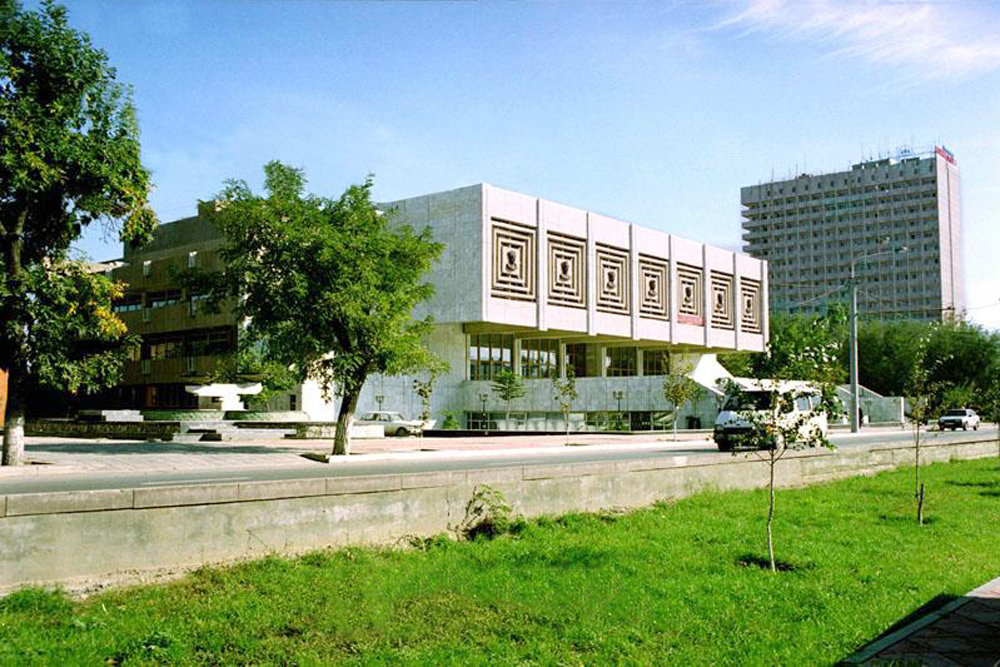 СБОРНИК МЕТОДИЧЕСКИХ МАТЕРИАЛОВ ПО СОВЕРШЕНСТВОВАНИЮ ДЕЯТЕЛЬНОСТИ БИБЛИОТЕЧНЫХ УЧРЕЖДЕНИЙ Махачкала-2022.ОРГАНИЗАЦИОННО-МЕТОДИЧЕСКИЙ ОТДЕЛСоциологическое исследование О работе муниципальных библиотек по оказанию услуги "Библиотечное, библиографическое и информационное обслуживание пользователей библиотеки"1. ВведениеАктуальность мониторинга библиотек по совершенствованию библиотечного обслуживания обусловлена тем, что технологические инновации привели общедоступные библиотеки в состояние, при котором предоставление библиотечных услуг требуют высокого качества библиотечного сервиса. Настоящая анкета состояла из 20 вопросов и имела целью изучение состояния библиотечного обслуживания пользователей и совершенствование деятельности общедоступных муниципальных библиотек. Библиотечное обслуживание населения республики на муниципальном уровне проводится 967 библиотеками, включенных в 52 юридические лица (715 ед. – в 36 библиотечных объединений, 198 библиотек в органы управления исполнительной власти с управленческими функциями и получившими государственную регистрацию в качестве юридических лиц 11 территорий и 54 библиотеки – в культурно-досуговые и традиционной культуры центры в 4 МО). В соответствии с действующими нормативно-правовыми актами отрасли, библиотеки, числящиеся в составе иных МКУ (непрофессиональной среды), являются структурными подразделениями, т.е. учрежденческими и лишаются статуса муниципальных библиотек.Совокупное количество муниципальных библиотечных штатов составляет 1463 ед., при этом всего работников 1771 чел., в т.ч. основного персонала 1571 чел. (88,7%). Анкета была распространена среди руководителей муниципальных библиотек. Свои ответы предоставили все респонденты – 100%. В то же время отдельные вопросы не получили полноценные ответы или опрашиваемые вовсе на них не ответили. Погрешность в процентном соотношении составляет 10% - 12% от общего количества опрошенных.Отдельные цифровые показатели, а именно сведения по книжным фондам, могут не совпасть со статистическими данными, т.к. опрос велся в середине года – в июле-августе 2021 г. Вместе с тем полагаем, что данные ответы получены непосредственно от руководителей муниципальных учреждений, представляют научный интерес к их мнению, которые предоставляют сугубо свое видение состояния и развития библиотечных учреждений, а также совершенствования библиотечно-библиографической деятельности по предоставлению библиотечных услуг пользователям.2. Основные результаты опроса.2.1 Статус библиотек. Персонал.(Учредительские документы и типы библиотечных учреждений)В первом блоке вопросов анкеты анкетируемые подтверждают названия и типы учреждений, сложившиеся в библиотечной практике республики.       Опрос начинается с графы, уточняющей полное наименование, наличие учредительских документов и тип учреждения.Респонденты предоставили наименования 47 (90%) библиотечных учреждений и библиотечных подразделений, включенных в культурно-досуговые центры, центры традиционной культуры народов России (в Республике Дагестан), а также управлений культуры.При этом, памятуя о статусе отдельных библиотек, продолжают называть библиотеки прежними наименованиями (Централизованная библиотечная система, ЦБС) функционирующими в иной правовой форме, не соответствующей действительности. К примеру, называют библиотеку «межпоселенческой», входящей в состав иного МКУ или же центральной районной библиотекой/центральной библиотечной системой (по уставу) и, при этом, установлено единоначалие в управлении сельскими общедоступными библиотеками, не централизовав административные функции. Термин «межпоселенческая библиотека» предполагает библиотеку, призванную обслуживать населенные пункты на определенной территории, не имеющие стационарных библиотек. Также библиотечное объединение муниципального образования не может быть названо центральной районной библиотекой или же центральной библиотечной системой (Подробно – в Методические рекомендации по совершенствованию уставных документов.docx.) Следующим вопросом исследования был «Тип учреждения (бюджетное, казенное, автономное). 36 библиотечных объединений, из которых 27 – МКУ (казенные), 9 – МБУ (бюджетные) составляют профессиональную среду (ЦБС, МЦБС, ЦРБ, ЦГБ).233 библиотеки 15 муниципальных территорий стали учрежденческими (структурными подразделениями) 15 юридических лиц, являющихся казенными учреждениями и в одном муниципальном районе 19 сельских библиотек включены в юридическое лицо/бюджетное учреждение.Бюджетных учреждений – 19,3%Казенных учреждений – 80,7% 2.3 Детские библиотеки. Очередной вопрос «является ли детская библиотека самостоятельной единицей?» представляет для нас интерес в плане определения приоритета детского обслуживания, повышения внимания к детскому чтению, что имеет непосредственное отношение в ближайшей перспективе к пользователям общедоступных публичных библиотек. Опрос подтверждает наличие лишь 18-ти детских библиотек и 33-х отделов детской литературы при центральных библиотеках в 52 муниципальных образованиях.  Методические рекомендации РБА по формированию базовых нормативов обеспеченности населения общедоступными библиотеками в субъектах Российской Федерации предусматривают наличие в каждом муниципальной районе, независимо от количества населения межпоселенческую детскую библиотекуВ ближайшей перспективе одним из приоритетных направлений деятельности Республиканской детской библиотеки им. Н. Юсупова, а также руководителей муниципальных библиотек должно быть установление иного правового статуса отделов детской литературы библиотечных объединений (путем внесения изменений в действующие учредительные документы). 2.4 Кадровый составИз основного персонала высшее образование имеют 545 чел. (34,7%), в т.ч. высшее специальное всего 169 чел. (31%). Среднее специальное 559 (35,6%) чел. Нуждаются в повышении квалификации 580 чел., что составляет 37% работников основного персонала.Очевидно, что для совершенствования библиотечного обслуживания пользователей важна профессиональная кадровая обеспеченность библиотек.Для этой цели представляется необходимым налаженная работа органов управления культуры, республиканских методических центров в организации регулярных курсов повышения квалификации библиотечных кадров муниципального звена в совершенствовании библиотечного обслуживания населения.Пункт анкеты 6.2, где предлагается назвать наиболее удачные темы мероприятий по повышению квалификации, указав форму их проведения, мы получили следующие темы семинарских занятий, практикумов, стажировок, мастер-классов, вебинаров, в которых имеется потребность:- «Новые формы плановой отчетной документации в библиотеке», - «О роли блогов и социальных сетей, как инструмента развития библиотеки и интереса к чтению», - «Актуальные компетенции специалистов современных муниципальных общедоступных библиотек», - «Организация библиотечного пространства и комфортной среды с учетом потребностей пользователей», - «Продвижение библиотек в социальных медиа», - «Чтение молодежи», - «Волонтерство в библиотеках», - «Создание молодежных объединений».Здесь, можно с сожалением заметить, что респонденты (руководители муниципальных библиотек!) не отнеслись с должным пониманием к поставленному вопросу о направлениях повышения квалификации своих работников. Складывается впечатление, что тема осталась вне профессионального интереса - из 52 муниципальных территорий свое мнение выразили только 4 респондента. Другой, немаловажной составляющей совершенствования библиотечного обслуживания служит качественный книжный фонд общедоступных библиотек.Количество сводного книжного фонда по муниципальным библиотекам 6643,15, совокупный книжный фонд по центральным библиотекам 1191,99 по детским библиотекам – 273,2 тыс. экз. (по сост. на 1.01.2021 г. сводный статистический отчет по республике отражает фонды детских библиотек в 468,7 тыс. экз.). Анкета же требовала указать фонды, при условии, что детская библиотека является самостоятельной структурной единицей библиотечного объединения (количество детских библиотек см. выше) в целях актуализации фондов детских библиотек. Как здесь мы видим, разница в 195,5 тыс. экз. детской литературы (предположительно числящихся в отделах детской литературы центральных районных библиотек).2.5 Материально-техническая базаСущественным условием совершенствования библиотечного обслуживания может служить крепкая материально-техническая база библиотек.Уровень технологической оснащенности, материально-техническая база общедоступных библиотек, а также наличие полного пакета документов, подтверждающих собственность зданий гарантируют перспективу развития библиотек, играют важную роль в создании качественных условий обслуживания читателей. Общая площадь муниципальных библиотек составляет 53702 м2, из них для хранения 26387 м2, для обслуживания – 25711 м2.  Здесь наблюдаем примерно равные площади, что преимущества для пользователей не создает и не может способствовать улучшению качества библиотечного обслуживания.Наличие полного пакета учредительских документов, в т.ч. и на право собственности зданий имеют – 17 библиотечных объединений (фактически центральные библиотеки) и 1 управление культуры. Следующий пункт анкеты освещает вопрос наличия библиотек в арендованных помещения – 69 библиотек-филиалов. Заключены ли договора на аренду, занимаемых ими помещений 24 опрашиваемых ответили отрицательно. 24 библиотеки работают по договорам аренды, в 12 территориях нет библиотек, работающих в арендованных помещениях.Исходя из значимости благоустроенных помещений и комфортабельных условий в них следующий пункт анкеты содержит наличие количества отремонтированных помещений. Ко времени заполнения анкеты (август 2021 г.)  здания 63 библиотек отремонтированы, а в с. Орота Хунзахского и с. Чох Гунибского районов после ремонта зданий сельских домов культуры, осуществленного за счет федеральных средств, библиотекам занимаемые ранее площади не возвращены.Материально-техническая база общедоступных библиотек самая уязвимая часть библиотечного дела в республике. Наличие большого количества библиотек в арендованных и требующих капитального ремонта помещений, отсутствие правоустанавливающих документов не могут способствовать усовершенствованию библиотечного обслуживания и библиотечного сервиса.  Согласно предоставленным респондентами ответам компьютерная база муниципальных общедоступных библиотек насчитывает 769 ед. техники, в т.ч. для организации библиотечной работы используются 415 (366), для обеспечения запросов пользователей - 403 ПК (без учета 4-х районов - данный вопрос оставили без ответов Агульский, Ахтынский, Каякентский и Курахский районы).Имеют доступ в глобальную сеть Интернет и обеспечивают предоставление услуг пользователям ориентировочно 441 библиотека, - менее половины общедоступных библиотек (6 респондентов не предоставили ответы). При этом количество подключенных, но при недостаточном бюджетном финансировании временно не обеспечивают доступ в Интернет 176 библиотек, с учетом которых компьютерной техникой обеспечено 63,8% библиотек (всего 617 библиотек, по статистическим сведениям, по состоянию на 1.01. 2021 г. – 706 библиотек).Обобщенный анализ ответов респондентов свидетельствует о некоей озабоченности руководителей библиотечных объединений слабой материально-технической базой, слабым уровнем и качеством комплектования книжных фондов общедоступных библиотек, а также продолжающейся недоступностью интернет-услуг для массового читателя.3 Факторы влияния на совершенствование библиотечного обслуживания. 3.1 Обслуживание пользователейОценка степени удовлетворяемости запросов пользователей – указывается как позитивная лишь в ответах 4-х опрашиваемых (коими являются Бабаюртовский, Кизилюртовский, Цумадинский и Шамильский районы и в чем можно усомниться). В Бабаюртовском районе закрыта сеть сельских библиотек и не обслуживаются сельские труженики. Цумадинский и Шамильский районы также в силу слабой материально-технической базы и отсутствия полноценного ежегодного комплектования (характерного также для множества библиотечных систем муниципальных районов) не в состоянии достичь подобного уровня удовлетворяемости спроса. В частичной удовлетворяемости читательского спроса признались 33 библиотечные системы (респондента), что составляет 63,4% от общего количества респондентов (библиотечных объединений).Отсутствие технической возможности или иной причины, как правило не указываются.Основная причина неудовлетворенного пользовательского спроса –отсутствие или крайне слабое комплектование книжных фондов библиотек, отсутствие финансирования на комплектование.Фонды библиотек захламлены ветхой, устаревшей и не пользующейся спросом литературой.  На степень полной удовлетворяемости фактическое комплектование фондов не оказывает существенного влияния, т.к. общедоступные библиотеки нуждаются в значительном форсировании пополнения книжных фондов. 3.2 Распорядок дняДалее, опрашиваемые переходят к вопросам, имеющим непосредственное отношение к совершенствованию библиотечного обслуживания населения – к качеству услуги, сервису. Немаловажным фактором, оказывающим влияние на качество услуги и удовлетворенность, является распорядок работы библиотеки. Этот пункт анкеты получил следующий расклад. Обслуживание читателей согласно распорядку работы муниципальных общедоступных библиотек, в основном, осуществляется по единому графику с 8.00 до 16.00 (в некоторых районах имеет место с 9.00 до17.00). В 15 центральных районных библиотеках установлен перерыв с 12 ч. до 13 ч., т.е. в течение светового дня прерывается время обслуживания пользователей.В библиотеках отдельных муниципальных районов практикуется график работы по обслуживанию пользователей с учётом времени года, функционирования образовательных учреждений. В библиотеках городских округов обслуживание пользователей осуществляется по скользящему графику. В библиотеках, расположенных в сельской местности выходные дни совпадают с субботой и воскресеньем, что на первый взгляд, теоретически не всегда оправдано. В то же время сельский уклад жизни на практике диктует режим работы с воскресными днями в субботу и воскресенье.На вопрос о возможном внесении изменений в график работы для улучшения обслуживания пользователей, расширения библиотечных услуг- 29 % - отрицают такую возможность;- 44 % - респондентов допускают возможность внесения корректив;- 2 % - участников устраивает существующий распорядок работы;- 2 % - ссылаются на нехватку бюджета с учетом расширения времени обслуживания, что связано с введением дополнительных штатов; - 23% - затруднились ответить, оставили данный вопрос открытым.В качестве вывода следует отметить, что одним из значимых условий, способных влиять на качество предоставления услуги может послужить продолжительность рабочего времени. Почти все работники сельских библиотек переведены на 0,5 или 0,75 ставки, что предполагает сокращенную продолжительность рабочего времени. Сокращенная продолжительность рабочего времени приводит к пересмотру графика работы библиотеки, ограничивает время библиотечного обслуживания пользователей, снижает качество и уровень удовлетворенности спроса, что отрицательно скажется на количественном показателе её посещаемости, не достижении индикативного показателя посещаемости нацпроекта «Культура».Перед руководителями общедоступных библиотечных стоит двуединая задача соблюдения интересов и удовлетворяемости запросов пользователей с одной стороны и совершенствования библиотечного обслуживания путем внесения изменений в распорядок рабочего времени библиотек с другой.Следующий вопрос касался удовлетворенности руководителя работой библиотечного объединения. Положительно отвечают 39 чел. (75%), частичную удовлетворенность высказывают 2 респондента (4%), 3 – отрицают (5,7%). 8 – не смогли дать оценку работе библиотечной системы (15,4%). Довольно широкий спектр мнений отразил вопрос о том, какие меры предпринимаются для улучшения работы по оказанию библиотечных услуг:- укрепление материально-технической базы библиотек, активизация и расширение библиотечных форм работы, увеличение финансирования и комплектование с учетом пользовательского спроса, внедрение it – технологий, использование мультимедиа ресурсов, обеспечение широкого доступа пользователям к сети Интернет, создание собственных библиографических списков на определенные темы систематические занятия в целях самообразования, повышения квалификации и профессиональных компетенций, обновление кадров.Принципиально, ничего нового. Но в то же время то, что и обязаны сделать руководители библиотек, встряхнуть себя, проявить заинтересованность в вверенном деле.   Определяющими, на мой взгляд, для совершенствования библиотечного обслуживания в части финансирования статей комплектования книжных фондов и подписки СМИ, развития и укрепления материально-технической базы библиотек могут быть взаимоотношения с органами местного самоуправления, их руководителями.На вопрос вносились ли вами предложения для рассмотрения учредителю получили следующие результаты. (см. диаграмму - респонденты могли ответить на данный вопрос по всем позициям)3.3 Оценка деятельности библиотекиИзвестно, что библиотека в процессе исполнения присущих ей функций (информационная, культурная, образовательная, просветительская, коммуникативные), как социальный институт, подвержена оценке в обществе, занимает определенную нишу в общественном сознании. Одним из требований анкеты была оценка деятельности библиотеки самими библиотекарями. Потому, на очередной вопрос анкеты следовало указать качество/оценку услуги назвать основные претензии пользователей к качеству библиотечной услуги. От опрашиваемых получили следующие ответы - удовлетворительно –12,5%, хорошо – 23,9%, отлично - 0,1%, затруднились ответить – 63,5%В числе основных претензий пользователей, влияющих на удовлетворённость и качество услуги называются: отсутствие ремонта в помещениях, соответствующих условий для посетителей, необновляемость фонда, отсутствие в должном количестве национальной литературы, детской, по отраслям знаний, внеклассной литературы для старшего школьного возраста, отсутствие свободного доступа к фонду, отдаленность библиотеки от центра села, распорядка работы библиотеки, отсутствие технически оснащённых рабочих мест для читателей, слабая материально-технической база, отсутствие условий доступности, позволяющих инвалидам получать библиотечные услуги наравне с другими пользователями.3.4 Уровень готовности к совершенствованию библиотечных услуг, модернизации библиотекГлобальная сеть Интернет-технологий и прогресс в автоматизации, расширяет возможности перехода библиотек на новый этап деятельности.Ответы на следующий пункт анкеты знакомит нас с состоянием использования медиа-технологий муниципальными библиотеками в работе с читателями. Библиотеки республики находятся на стадии создания своих представительств в сети Интернет и освоения Интернет-возможностей.Согласно опросу в настоящее время менее 20-ти библиотечных объединений размещают информацию на официальных сайтах администраций муниципальных районов, 2 – на странице https://afisha7.ru/, 14 библиотек имеют свои сайты или на платформе https://www.muzkult.ru/, 7 библиотек – пользуются сайтами управлений культуры/центров культуры, в структуру которых они включены.Web-Сайты библиотек ещё не стали реальной частью системы обслуживания пользователей. Мы сегодня можем лишь позволить говорить пока о начале интеграции в библиотечное интернет-пространство, учимся лишь доводить до пользователя библиотечную информацию о ресурсах и мероприятиях, не говоря об автоматизации библиотечных процессов – серьезных достижениях и новшествах библиотечного обслуживания АБИС ИРБИС, позволяющих автоматизировать все библиотечные процессы от комплектования до книговыдачи (создание корпоративного каталога, разработка новых технологий оказания информационных услуг, расширение возможностей доступа пользователей к локальным информационным базам библиотеки).3.5 Национальный проект «Культура» и развитие библиотек нового поколенияНациональный проект «Культура» призван решить приоритетные задачи по развитию библиотечного дела в Российской Федерации — создание современных и востребованных интеллектуальных центров, полноценное комплектование книжных фондов библиотек и подключение к ресурсам Национальной электронной библиотеки для расширения возможностей доступа читателей, сохранение рукописного и печатного наследия в фондах.В плане его реализации в республике для нас представлял интерес вопросы «Знакомы ли вы с задачами федерального проекта «Культурная среда» национального проекта «Культура» по созданию муниципальных модельных библиотек?» и «Какая работа проводится вами по созданию библиотек нового поколения в вашем районе?»Пункт анкеты о развитии библиотек нового поколения в республике, со слов респондентов, в помещениях 70 библиотек из 25 муниципальных территорий имеется возможность создания модельных библиотек из 967 общедоступных библиотек (52 - на селе, 18 - в городах), что составляет 7,2%.Из 52 муниципальных образований (районов и городов) 17 – не имеют библиотек, на базе которых можно было б создавать библиотеки нового поколения, 10 участников опроса затруднились с ответами.Процентное соотношение библиотек, на базе которых возможно осуществить модернизацию в масштабе республики небольшое. Причиной тому несоответствие, у некоторых и отсутствие правоустанавливающих документов.Ежегодный анализ материально-технической базы показывает, что муниципальные библиотеки расположены, в основном, в непрезентабельных помещениях, нуждам которых органы местного самоуправления не уделяют достаточного внимания.Традиционно выделяется «локомотивы» библиотечного движения (развития), тянущие за собой руководителей из разряда «робких» - библиотечные системы гг. Махачкала, Каспийск, Кизляр, Хасавюрт, Избербаш, Кизилюрт, а также Кизлярского, Кайтагского районов и принимают различные меры, направленные на развитие библиотек территорий.Библиотеки Махачкалы, Каспийска, Кизилюрта и Избербаш участвуют в реализации нацпроекта «Культура» - открыли две модельные библиотеки в 2021 году и готовятся к открытию еще 4-х в 2022 году.Далее вниманию респондентов был представлен пункт с вопросами «Если библиотека - место организации досуга различных направлений, то что необходимо было б развивать?» и «Если в традиционном смысле библиотека, то что б вы сделали?».Анализ ответов дает возможность составить коллективный ответ. Мнения респондентов, а это руководители библиотек, сводятся к сохранению традиционного направления библиотечных услуг, популяризации чтения, модернизации библиотек, имея ввиду техническое переоснащение, широкое внедрение IT-технологий и инновационных форм предоставления библиотечных услуг, создание клубных формирований по интересам для полезного досуга пользователей, с соответствующими пространственными и комфортными условиями, совершенствование работы по улучшению качества мероприятий, развитие краеведческих направлений с культурно-просветительским и туристическим уклоном, тесное сотрудничество с местными властями в решении актуальных проблем местного сообщества и т.д.Показательными могут стать также мнения, которые также излагаю в обобщенной форме, группируя под твердым убеждением одного из респондентов «сегодня библиотека традиционной не может оставаться, иначе она обречена», для чего необходимо: - создание комфортной среды для всех категорий читателей, обеспечение доступа к электронным базам крупных библиотек, внедрение приоритетных и наиболее характерных для данной территории населения, создание уюта (новая мебель, новая библиотечная техника и оргтехника) и интерьерных решений, библиотеки увеличение доли и «ассортимента» проводимых мероприятий, показателя посещаемости;- увеличение финансирования на комплектование книжного фонда, пополнение фонда новыми изданиями, увеличение количества наименований подписки на СМИ, очищение книжного фонда от устаревшей литературы;- обеспечение единства и доступности культурного, интеллектуального пространства для посетителей с учетом их культурных интересов, организация в библиотеках краеведческих уголков и мини музеев, пробуждение интереса к истории родного края через национально-этнические, культурно-исторические, языковые традиции;Библиотека должна соответствовать параметрам общественно удобного пространства, в котором комфортно работать, получать информацию на любом носителе, в том числе и из сети Интернет. Одна из приоритетных задач общедоступной библиотеки – использование информационных технологий в работе библиотеки, создание новых продуктов и услуг, ориентированных на интеллектуальное и творческое развитие личности, привлечение к здоровому образу жизни, внедряя инновации в систему библиотечного обслуживания и быть конкурентоспособной. Вопрос «Что характерно для вашей местности, вашей библиотеки?»  осветил максимально возможные мнения, которые, также в сущности, были схожи и идентичны по содержанию и заинтересованному подходу к задачам, реализуемым библиотеками.Категоричные мнения «Это библиотека, а не развлекательный центр! … Мы предпочитаем и традиционное направление библиотечных услуг, и чтобы было место предоставления организации досуга населения», «… должно быть сохранено традиционное направление.», «… оказание библиотечных услуг на основе внедрения новых информационных технологий» - главный посыл суждений респондентов, характеризующих нынешнее видение состояния библиотек в ближайшие год-два.Думаю, что здесь больше ревностного отношения, чем здравого смысла. Да, библиотеки сохраняют в корне традиционные функции, но при этом, должны стремиться к развитию. Интеграционные процессы, происходящие в обществе, вынуждают и библиотеки внедрять новые формы и методы работы для привлечения широких слоев населения для удовлетворения растущих не только информационных и культурных потребностей в саморазвитии пользователей, но и других.  И в подтверждение тому, что изменения в библиотечном развитии насущная потребность времени и, что наиболее важно, часть респондентов подчеркивают: «организация культурного досуга – это тот сегмент на рынке услуг, где библиотека может конкурировать с другими учреждениями. Библиотека не претендует на замещение их функций, но наши преимущества заключаются в общедоступности, бесплатности, непринужденной обстановке. Участником библиотечных мероприятий может стать каждый желающий, наши двери открыты доля всех, … современная библиотека должна совмещать все новшества, все услуги широкого круга, организации досуга населения различного направления и конечно не забывать о традициях и обычаях всех народов»;«Библиотека должна быть многофункциональной, как того требует время»;«Библиотека сегодня - это уже далеко не только книги: современная библиотека, в первую очередь, информационный центр, это центр общественной жизни, ориентирующийся на личность и её меняющиеся потребности…».Поскольку вопросы и ответы респондентов взаимодополняющие, счёл бы возможным объединить их по смыслу отметив, какие изменения внесли бы в деятельность библиотек: - внедрение инновационной деятельности библиотек и совершенствование системы библиотечных мероприятий по привлечению интереса населения к чтению, к художественной литературе, - организация полезного досуга, -    оснащение с соответствующими зонами для пользователей, -   кратковременные проекты по объединению жителей для решения актуальных проблем местного сообщества.Следующий пункт анкеты нацеливает наших респондентов на будни традиционной библиотеки –  что б вы сделали и какие новации были внедрены в библиотеки вашей территории?И получаем традиционные ответы – встречи с интересными людьми, обучающие и образовательные игры, улучшение материально-технической базы, приобретение современной литературы (обновление книжного фонда), внедрение новых технологий.  Подводя черту под мнениями опрашиваемых по обсуждаемому вопросу, можно сделать вывод о том, что в настоящее время библиотеки являются неотъемлемой и значимой частью социальной структуры местных сообществ, обеспечивающие социальное и духовное возрождение поселений и сохранение историко-культурного наследия.Общедоступные библиотеки остаются самыми доступными и бесплатными учреждениями культуры, исполняющие функции единственного источника информации и знаний местного сообщества.Библиотечным трендом сегодня является стремление быть не только центром чтения и досуга, но культурным, деловым, многофункциональным и информационным центром, предоставляющий услуги для всех категорий горожан, включая людей с ограниченными возможностями, площадкой для развития и обогащения знаний и перестала быть только лишь местом для чтения.Соответственно библиотека есть место организации досуга различных направлений.Интересными могли быть мнения на завершающие анкету вопросы, направленные на изменения в библиотечной работе.Вместо руководителя муниципального района/города, какие меры вы приняли бы вы для улучшения библиотечной работы?Тут мы видим ответы во всем многообразии библиотечной потребности:- улучшение условий труда работников, создание комфортных условий как для читателей,  так и для библиотекарей посредством моральных и материальных поощрений, увеличение бюджетных средств на комплектование книжного фонда, укрепление материально-технической базы, принятие на работу специалистов (укрепление кадровой базы), тесное деловое сотрудничество с учредителем, активное использование профессиональных возможностей персонала, внедрение информационных технологий, открытие библиотек во всех населённых пунктах района, принимали бы участие в библиотечных мероприятиях, чтобы изнутри понять проблемы библиотек, тем самым привлекая внимание и других вышестоящих лиц, повысить заработную плату библиотечным работникам, принятие муниципальной программы развития библиотечного дела в районе, восстановление полной ставки библиотечных работников, капитальный ремонт или строительство новых зданий, в т.ч. для детских библиотек, отвечающих современным требованиям, более серьезный подход к культуре в целом, а не по остаточному принципу, улучшила бы условия труда работников, увеличила бы бюджет библиотеки, развивали бы  библиотечные сети  по нормативу в городах и пригородах,  создание условий для развития IT-технологий, увеличение штата согласно потребностям библиотек нового поколения, владеющими информационными технологиями, модернизация библиотек в культурно - деловые центры, создание условий доступной среды в общедоступных библиотеках и т.д.Переходя от реализации полномочий муниципального уровня, решение вопроса о том, «какие меры повышения качества библиотечного обслуживания вы ожидаете от республиканских органов управления?» также мы видим спектр мнений, отсев которых нам оставляет самые важные направления мер поддержки: - повышение квалификации специалистов библиотек, возобновление деятельности республиканских курсов, усиление методической помощи, координация работы по пополнению и обновлению книжного фонда; - принятие реально действующей республиканской программы развития библиотечного дела в Дагестане, согласованной с муниципалитетами и учитывающей, как реальные потребности, так и обеспечительные меры по улучшению библиотечного обслуживанию населения республики, комплексной модернизация существующей библиотечной сети, согласно отраслевым нормативно-правовым актам.Завершает анкетный опрос пункт «Ваши предложения для улучшения библиотечно-библиографического обслуживания пользователей», который, по идее, должен был быть определяющим в подготовке предложений по совершенствованию библиотечно-библиографической деятельности по предоставлению библиотечных услуг пользователям.Представленный расклад мнений охватывает все стороны библиотечно-библиографической деятельности. Подавляющее большинство из них является компетенцией местных органов власти и самих руководителей библиотек: - Обеспечение полного доступа в Интернет для всех пользователей. Государство, в лице уполномоченного органа в области культуры реализует программу развития культуры, в рамках которой муниципальные библиотеки имеют возможность внедрять IT-технологии с подключением к глобальной сети Интернет. Это и есть государственная поддержка библиотек.Другое дело, насколько оперативно и в каком объеме местные власти готовы выделить софинансирование модернизации муниципальных библиотек.   - Участие в программах Российской Федерации в области развития библиотечного дела. Национальная библиотека РД им. Р. Гамзатова регулярно информирует о программах развития и фондах поддержки библиотек руководителей муниципальных библиотек.- Активное внедрение информационных технологий, использование «уличных» форм работы, повышение эффективности наглядной пропаганды, массовой работы. Библиотеки, заинтересованные в совершенствовании библиотечно-библиографического обслуживания пользователей, активно применяют информационные технологии и названные формы работы.Предложения «создать единую электронную картотеку книжного фонда» и «автоматизация библиотечно-библиографических процессов, модернизация технологий обслуживания пользователей, современный подход к комплектованию библиотечных фондов, совершенствование профессионального мастерства библиотечных работников» финансово-затратные и требующие муниципальных/бюджетных, а также привлечение иных средств через участие в различных программах и фондах. - Совершенствование форм и методов библиотечного обслуживания читателей, внедрение инновационных форм индивидуальной и массовой работы.Деятельность организационно-методического отдела Национальной библиотеки РД им. Р. Гамзатова ориентирована на осуществление постоянного мониторинга и анализа процессов библиотечно-библиографической деятельности общедоступных библиотек, оказание методической помощи, направленной на совершенствование форм и методов библиотечного обслуживания. Упомянутые формы и методы библиотечного обслуживания доводятся до широкой библиотечной общественности через семинарские занятия, практикумы, индивидуальные консультации и другие формы методического взаимодействия. Организационно-методический отдел также внедряет такие формы работы как школы передового опыта, молодого библиотекаря, руководителя. Готовит методические рекомендации по применению нормативно-правовых актов, инструктивных материалов. Предстоит практиковать такие формы, как круглые столы, тренинги, мастер-классы, деловые игры, а также творческие лаборатории и т.д.Непосредственно совершенствование форм и методов библиотечного обслуживания читателей, внедрение инновационных форм индивидуальной и массовой работы является прямой компетенцией и полномочиями руководителей библиотечных и иных объединений.- Развитие единой сети книгообмена, - звучит одно из предложений по совершенствованию библиотечного обслуживания. По мнению специалистов, думаю, должно быть развитие/создание единого фонда книгообмена, а не сети, что также является компетенцией библиотекарей на местах и не зависит от иных органов управления.- Ввести единый электронный каталог для ЦБС города, где любой пользователь может самостоятельно узнать о наличии нужного материала в любом филиале библиотеки города, что повысит   оперативность обслуживания абонементов.Конечно, в перспективе надо и это предложение, предполагающее определенные финансовые затраты, реализовать, что позволит поднять библиотечный сервис на новый уровень, повысить качество обслуживания.Представленные для анализа мнения являются прямыми функциями руководителей библиотек, вытекающими из административных и организационных мер исполнения должностных обязанностей.В ответах респондентов не нашли упоминания широкое внедрение проектно-программной работы в деятельности библиотек, несмотря опыт отдельных библиотечных объединений в данном направлении.В то же самое время подавляющее большинство респондентов на вопрос «Какая работа проводится вами по созданию библиотек нового поколения» ссылаются на:- слабую материально-техническую базу; - отсутствие обновления книжных фондов;- несоответствие требованиям модельных библиотек в   связи с отсутствием финансов для проведения капитальных ремонтов;- отсутствие статуса юридического лица, а также правоустанавливающих документов,как бы соглашаясь с мыслью о недостижимости задачи создания модельных библиотек в конкретных условиях. Это на фоне реально заинтересованных в развитии и укреплении материально-технической базы библиотек – Махачкала, Каспийск, Избербаш, Кизляр, Кизилюрт, Ногайский, Кизлярский, Табасаранский, Казбековский и Карабудахкентский районы, готовится к созданию библиотеки нового поколения, Цумадинский район, где провели капитальный ремонт центральной районной библиотеки, установили сигнализацию пожарной безопасности и подключили к сети Интернет 5 библиотек, г. Дербент, где силами муниципалитета проводится капитальный ремонт центральной городской библиотеки.Вместе с тем полностью разделяем мнение руководителя ЦБС г. Хасавюрта о том, что, руководствуясь Федеральным законом «О библиотечном деле» (в редакции от 11 июня 2021 года), «библиотеки так называемого нового поколения должны создаваться не на конкурсных условиях, а по государственной программе, расписанной на все библиотеки страны/региона на длительный период, например, 10 лет». Но при этом, твердо уверены, что нельзя занимать выжидательную позицию, пока примут в стране программу развития библиотек не на основе конкурса. Надо проводить созидательную работу по строительству новых библиотек на обслуживаемой территории.4 Заключение4.1 Общая ситуацияСложившееся положение, предполагаю, частично объясняется как хроническим отсутствием бюджетных средств на развитие муниципальных библиотек, так и неумением обосновать бедственное положение библиотек, отчасти и определенной робостью и смятением руководителей библиотек перед вышестоящим начальством, непониманием органами местного самоуправления необходимости не только важности качественного улучшения материальной базы и комплектования библиотек, но и роли публичных библиотек в местном сообществе. Не все библиотеки не достигли того уровня работы, когда уже не нужно доказывать и обосновывать важность и актуальность деятельности публичных библиотек по информационному обеспечению местного самоуправления и просветительской работе среди широких слоев населения.Практика работы последнего десятилетия свидетельствует об отсутствии целевых программ развития библиотечного дела на республиканском и муниципальном уровнях, плановом замещении молодыми специалистами неспециалистов, работающих в сельских библиотеках. Несмотря на работу по выделению субсидий муниципальным библиотекам на поддержку отрасли культуры по комплектованию книжных фондов, подключение их к информационно-телекоммуникационной сети Интернет и развитие библиотечного дела с учетом задачи расширения информационных технологий и оцифровки велико отставание дагестанских библиотек от среднероссийских показателей развития. Особенно острая ситуация сложилась с фондами сельских библиотек, большая часть которых (более 70 процентов) морально и физически устарела и не соответствует информационным потребностям и запросам современных пользователей, - констатируется в «Стратегии развития библиотечного дела в Российской Федерации на период до 2030 года» (утверждена распоряжением Правительства Российской Федерации от 13 марта 2021 г. N 608-р). Низкий уровень комплектования книжных фондов характерно и для дагестанских библиотек.За короткий период в республике, в связи с оптимизацией бюджетных средств, закрыто более 100 общедоступных библиотек-филиалов муниципальных библиотечных объединений и республиканская юношеская библиотека.4.2 Основные задачи.Создание условий для устойчивого развития библиотечной сети страны, обеспечивающих реализацию конституционных прав граждан на свободный доступ к информации, их приобщение к ценностям российской и мировой культуры, практическим и фундаментальным знаниям, а также на творческую самореализацию обозначено целью «Стратегии развития библиотечного дела в Российской Федерации на период до 2030 года». Сегодня библиотека становится информационным центром, предоставляющим свободный доступ ко всей информации, которой владеет современное сообщество.Анализ состояния библиотечной сети в республике за 2019-2021 гг. показывает наметившуюся стабилизацию сети муниципальных библиотек, при этом, существенное отставание библиотек страны в области развития информационно-коммуникативных и внедрения современных цифровых технологий. Библиотечному сообществу необходимо:- большое внимание уделить дальнейшему сохранению библиотек, доступности библиотечных услуг, через предложение качественной, нужной местному сообществу работы, внедрение современных форм обслуживания;- обеспечить доступность библиотечных услуг за счет информатизации и цифровизации муниципальных библиотек, перевода (возврата) библиотечных работников на полные ставки, соответственно на полный рабочий день;- библиотеки, включенные в структуры культурно-досуговых и иных центров, органов управления исполнительной власти (отделов/управлений культуры) с управленческими функциями и получившими государственную регистрацию в качестве юридических лиц, вернуть в профессиональную среду со юридическим статусом самостоятельной организации;- запуск муниципальных проектов, направленных на решение ключевых проблем деятельности библиотек - развитие и их модернизацию, изучение, сохранение, формирование и популяризация совокупного библиотечного фонда Дагестана, комплектование и сохранность библиотечных фондов, обеспечение общедоступных библиотек качественным широкополосным доступом к сети "Интернет", в том числе обеспечение технической возможности подключения и субсидирование оплаты услуг связи;- расширить участие муниципальных библиотек в реализации задач Национального проекта «Культура» в части модернизации библиотечной сети республики;- формирование у IT-сообщества отношения к библиотеке как к равноправному и перспективному партнеру, встраивание библиотек в цифровую среду.Отдельной задачей библиотечного сообщества может быть создание постоянно действующей системы повышения квалификации работников муниципальных библиотек под кураторством Национальной библиотекой Республики Дагестан им. Р. Гамзатова. Анкета, анализ, выводы – А.Ш. Мусаев, гл. библиотекарь Организационно-методического отделаОтветственный за выпуск – М.В. Магомедова, заведующая Организационно-методическим отделом Рассылка, сбор и систематизация – Е.Л. Юрина, зав. сектором, С.А. Джамбиева, гл. библиотекарь, Ш.А. Измаилова, вед. библиотекарь, М.У. Алиева, библиотекарь II категорииНаучный консультант – Г.Н. СербинаЗаместитель директорапо сопровождению образовательнойи научной деятельности Научной библиотеки, Национальный исследовательский Томский государственный университетОтдел текущих периодических и новых поступленийПериодика в нашей жизниОткрытие отдела текущих периодических и новых поступлений состоялось в январе 2002 года, что позволило расширить и совершенствовать  структуру обслуживания пользователей НБ РД им. Р. Гамзатова и сегодня отдел является одним из ведущих подразделений библиотеки, о чем свидетельствует стабильность основных показателей и расширение параметров деятельности.Созданию комфортной информационной среды способствует четкая организация библиотечного фонда отдела, включающего периодические издания по историческим, педагогическим, экономическим, юридическим наукам, военному делу, философии, политологии, психологии, религии, экологии, социологии, статистике, методике преподавания общественных наук, по медицине, досугу, спорту, а также литературно-художественные журналы. Ежегодно в отдел поступает более 150 названий газет и журналов. В оперативной зоне обслуживания отдела расположен универсальный по содержанию фонд за последние пять лет, ретроспективная часть - в книгохранении.  Журнальный фонд расставлен   в соответствии с отраслевым принципом и находится в открытом доступе, что обеспечивает  условия для максимального использования изданий.При комплектовании библиотечного фонда рассматривается  как актуальность и тематическая разноплановость издаваемой периодики, так и читательский спрос на нее на основе проведения мониторинга использования фонда периодических изданий. Учитывая то, что процесс формирования и продвижения книжного фонда имеет большое значение, c 2014 года отдел расширил  свои функции. Теперь отдел представляет  вниманию читателей информацию о новых поступлениях книг. Здесь каждый найдет литературу по своему вкусу.Самая многочисленная и активная категория пользователей – это аспиранты и студенты высших и средних специальных учебных заведений республики, составляющие 85%, остальные 15% пользователей, посещающих библиотеку, составляют специалисты отраслей культуры, науки, образования, экономики, права, социальных служб.Справочный аппарат отдела состоит из регистрационной картотеки газет и журналов, поступающих в отдел, а также, не смотря на то, что справочно-библиографическую работу осуществляет информационно -библиографический отдел, отдел текущей периодики, в целях максимального удовлетворения читательских потребностей в оперативной информации, создает как досье по актуальным темам, так и составляет рекомендательные списки статей, опубликованных в периодических изданиях.В своей деятельности отдел использует разнообразные формы раскрытия  имеющегося фонда, но особой популярностью пользуются такие, как: выставки-просмотры, выставки-диалоги, выставки-размышления. В рекламных целях организуются вечера встреч c представителями средств массовой информации, преподавателями факультета журналистики ДГУ, общественными деятелями, студенческой молодежью.В предлагаемом пособии рассмотрены особенности и место периодических изданий в Национальной библиотеке РД им. Гамзатова. Дана характеристика наиболее приоритетным на сегодня видам периодических изданий и их классификаций. Материал дополнен краткой исторической справкой о терминах в периодической печати.  Издание адресовано работникам библиотек, специалистам в области библиотечно-информационной деятельности, а также активным пользователям периодикой. Материал может быть использован для Дней информаций и для открытых уроков в старших классах.ВведениеВ современных условиях на периодических изданиях лежит особая ответственность. Они не просто информируют читателя, они формируют отношение людей к событиям, происходящим в мире. Многие из них мы видим именно так, как их отображает периодическая печать. Новости, которые распространяются в интернете и вылетают в топы ведущих поисковиков, рассказывают исключительно о том, что уже произошло. Аналитический комментарий периодики к событиям способен на большее: предвосхитить события, подготовить общество к неизбежности. Предметом экспертного комментария становятся не красивые «размышлизмы» автора, а анализ актуальных событий и явлений, который может изменить мотивацию дальнейших поступков аудитории. Журналистский прогноз — это, по сути, формирование завтрашней повестки дня. Стоит ли ехать на отдых в Турцию или там скоро «полыхнет»? В чем хранить накопления? Готовить ли отпрыска к ЕГЭ по литературе, или всё-таки вернут сочинения?Гражданская ответственность – одно из главных качеств любого издания. Взвешенная оценка событий, обоснованная позиция, конструктивная дискуссия, представленная в печати, помогает сохранять социально-политическую стабильность, успешно решать экономические и социальные проблемы. Будучи значимым информационным ресурсом, газетно-журнальный фонд требует постоянного внимания со стороны библиотечных специалистов.Периодика предназначена для оперативного информирования читателя о текущих событиях, поэтому многие считают, что спустя несколько дней она устаревает. Однако в последующие годы периодика также остается востребованной читателями, спрос на нее существенно снижается, но остается стабильным. С течением времени она превращается из средства оперативной информации в ценный исторический источник.История возникновения периодикиСегодня уже трудно представить мир без газет. Но такие времена были, ведь первые газеты появились в Древнем Риме приблизительно в середине II века до нашей эры... Первые римские газеты записывались на деревянных табличках, но свою основную функцию они выполняли исправно. Вначале новости, публикуемые в них, были неофициального характера, но после распоряжения Юлия Цезаря к новостным сводкам добавились отчеты о заседаниях сената, доклады полководцев и послания правителей соседних государств.1300 лет назад правительство Древнего Китая решило сообщать населению на рукописных листах новости. Эти рукописные листки назывались «Тчинь Пао», или «Новости столицы».Известно, что в те далекие времена не было печатных станков и люди переписывали листки с новостями, о важнейших событиях вручную. Рукописные листки раздавали людям бесплатно. Но так продолжалось недолго. Однажды в Венеции писец, который писал рукописные листки, решил не раздавать их бесплатно, а брать за них определенную плату. В Средние века в Венеции расплачивались серебряной монетой-чеканкой. Называлась эта монета «Gadzzeta». Стоимость одного рукописного листка равнялась одной «Gadzzeta». Отсюда и появилось название «газета», которое мы используем сейчас.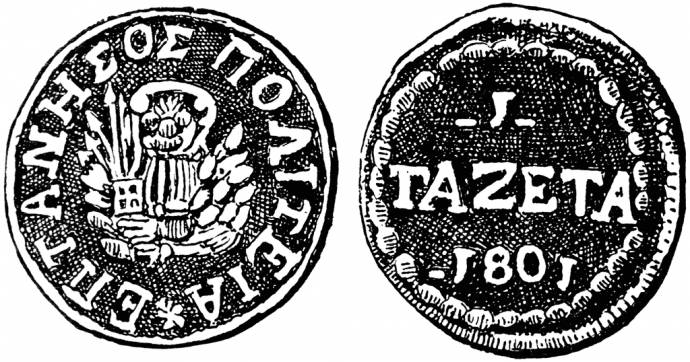 Во Франции выходила газета, напечатанная съедобной краской на тонко раскатанном тесте – прочитал новости и тут же съел.В Англии вместо бумаги использовалась ткань, и газета после прочтения служила носовым платком.В России первую рукописную газету «Куранты» стали выпускать в конце царствования Алексея Михайловича.Начиная с 1631 г. в Россию стали поступать в оригинале зарубежные периодические издания, а чуть позже желающие могли выписывать немецкие, голландские и французские газеты. К 1703 г. можно было подписываться на 44 зарубежных издания!Первая «настоящая» российская газета обязана своим появлением Петру I. Именно со дня выхода «Ведомостей» (1 января 1703 г., а по новому стилю – 13 января.) начинается история отечественной периодической печати и именно в честь этого знаменательного события учрежден профессиональный праздник – День российской печати. (13 января.)«Ведомости» распространялись преимущественно среди царского окружения, отдельные экземпляры рассылались в некоторые европейские города.Газета «Ведомости» была небольшого размера, меньше тетрадного листа, иногда она состояла из нескольких листов. На страницах газеты печатались «грамотки». «Грамотки» – пересказ иностранных газет, привезенных из разных городов Европы. Кроме «грамоток», «Ведомости» печатали и русские известия, которые велено было брать из приказов Петра I. Первыми читателями газеты были царь и его слуги-бояре.Слово «дневник» пришло в русский язык из французского. В переводе с французского «журнал» – это «дневник». Слово «Журнал» проникло в Россию вместе с реформами Петра I. До 1791 года журналами называли официальные документы, которые велись в разных учреждениях. И только в 1791 году журнал стал литературно-художественным периодическим изданием.Периодические издания в библиотекеИзвестно, что знакомиться с разнообразием периодических изданий пользователям удобнее в библиотеках. Личные библиотеки редко комплектуются периодикой, поскольку газеты и журналы занимают много места, в то время как из годового комплекта нужными оказываются лишь несколько номеров, а из номера всего нужные статьи. В связи с тем, что информация, отражённая в периодических изданиях быстро устаревает, массовые и научные библиотеки хранят их непродолжительное время. Поэтому национальная библиотека является практически единственным гарантом сохранения основного репертуара периодических изданий выпускаемых на территории РФ. Периодические издания информируют о том, что происходит в политической, экономической и культурной жизни, а также о последних исследованиях и достижениях науки и техники.Периодическими изданиями газеты и журналы называются потому, что выходят они через определенные промежутки времени (период). Роль периодической печати в жизни общества велика. Газеты и журналы несут читателям информацию обо всем, что происходит вокруг, освещают наиболее интересные события, факты, сведения, отвечают на интересующие нас вопросы. От времени написания книги до выхода ее в свет проходят годы. Между тем, в газетах этот промежуток времени исчисляется днями, а в журналах – несколькими месяцами. Поэтому именно в периодике так ощутимо дыхание времени.Всю информацию, которую содержит периодическая печать, условно можно разделить на текущую информацию (или событийную) и базисную.Текущая информация посвящена конкретным событиям, учит разбираться в нравственных конфликтах детей и подростков, оценивает их, анализирует сложные ситуации, требующие морального выбора.Базисная информация помогает осмыслить те отдельные факты, явления, с которыми читатель сталкивается сам, о которых прочли или услышали, и обобщить в мировоззренческие категории. Если текущая информация, как правило, устаревает быстро, теряет свою актуальность, то базисная носит долговременный характер.Журнальные издания. ЖурналыКлассическим примером периодического документального источника информации является журнальное издание. Журнальное издание – издание в виде блока скрепленных в корешке листов печатного материала установленного формата, издательски приспособленное к специфике данного периодического издания, в обложке или в переплете. Под установленным форматом понимаются принятые для определенного вида издания (газеты, журнала) размеры, регламентированные нормативными документами. Издание журнального типа часто рассматривается как вид и даже разновидность журнала. Например, бюллетень, сборник, каталог, путеводитель могут иметь журнальный вид. Каждый журнал представляет собой единое издание, все номера которого связываются в одно целое определенной тематикой и общим для них всех названием. Отдельные номера журнала не являются вполне законченным целым, но составляют лишь часть годового комплекта. Каждый годовой комплект является лишь частью сериального комплекта данного журнала. Последний номер журнала за данный год заканчивает годовой комплект, но журнал продолжает существовать и образует все новые и новые годовые комплекты. Журнал обычно выходит в свет через определенные, заранее обусловленные промежутки времени, но не реже двух раз в год.В свое время журнал являлся одним из основных средств массовой информации и пропаганды, оказывает влияние на общественное мнение, формируя его в соответствии с интересами определенных идеологических групп, общественных классов, политических партий, организаций. Журналы, как правило, адресованы строго определенным группам читателей и являются либо общероссийскими, либо региональными. Существует большое количество классификаций журналов по различным признакам. Воспользуемся одной из них:По читательскому назначению:• научные;• общественно-политические;• литературно-художественные;• популярные;• познавательные;• научно-практические;• досуговые;• справочно-рекомендательные;• отраслевые или профессиональные.Общественно-политический журнал – «журнал, содержащий статьи и материалы актуальной общественно-политической тематики, предназначен для широких кругов читателей». При этом «общественно-политический журнал может содержать сатирические и юмористические произведения, материалы отраслевого и научно-популярного характера». Кроме того, «в зависимости от читательского адреса общественно- политические издания могут быть предназначены молодежи, женщинам, специальным категориям читателей»Научный журнал – «журнал, содержащий статьи и материалы о теоретических исследованиях, а также статьи и материалы прикладного характера, предназначенный научным работникам». При этом «в зависимости от целевого назначения научные журналы подразделяют на: научно-теоретические; научно-практические; научно-методические».«Научно-практический журнал, содержащий статьи, материалы, рефераты по техническим наукам, называется научно-техническим журналом». Научно-популярный журнал – «журнал, содержащий статьи и материалы об основах наук, о теоретических и (или) экспериментальных исследованиях в области науки, культуры и практической деятельности, служащий распространению знаний и самообразованию».Популярный журнал – «журнал, содержащий статьи и материалы по вопросам культуры, спорта, быта и др., предназначенный широкому кругу читателей».Литературно-художественный журнал – «журнал, содержащий произведения художественной литературы, а также публицистические и критические статьи и материалы».Реферативный журнал – «периодическое реферативное издание, официально утвержденное в качестве журнала».Профессиональные журналы удовлетворяют профессиональные интересы. Их читают специалисты – врачи, адвокаты, архитекторы, дизайнеры или рекламисты и др.Предлагаемые библиотекой научные, научно-популярные, учебные, справочные и др. периодические издания дают возможность каждому читателю найти именно то, что его интересует: теоретические изыскания, практические советы, научные исследования во всех сферах жизни.Юридическая периодика представлена в фонде библиотеки научными, научно-практическими, информационно-аналитическими изданиями. Последние новости российского законодательства и регионального законотворчества, комментарии к нормативным актам, консультации и экспертные оценки по спорным юридическим вопросам, актуальные аспекты текущей юридической практики, аналитические обзоры зарубежного законодательства, мониторинг проектов законов и иных нормативных правовых актов Российской Федерации – все эти вопросы освещаются в журналах, предлагаемых вниманию читателей.Руководителям, специалистам, а также студентам и преподавателям будут интересны периодические издания по разным отраслям права, в том числе: «Уголовное право», «Финансовое право», «Жилищное право», «Предпринимательское право», «Трудовое право», «Экологическое право».Отличительная особенность экономических изданий, предлагаемых нашим читателям, – сплав теории и практики. В круг приоритетной тематики журналов входят: анализ, планирование и государственное регулирование экономики, стратегическое и инновационное планирование, промышленная политика государства на федеральном и региональном уровнях, новейшие достижения отечественной и зарубежной экономической мысли.Практикующим специалистам будут интересны журналы, публикующие аналитические и методические материалы по различным вопросам налогообложения, налогового учета, финансового анализа, бухгалтерского учета и отчетности на предприятии, такие как: «Бухгалтерский учет», «Налоговый вестник», «Главбух», «Банковский вестник».Большой круг проблем, исследуемый и интерпретируемый с точки зрения психологической парадигмы, отражают материалы, предлагаемые вниманию читателей в журналах, посвященных вопросам педагогики и психологии. Главная задача журналов для педагогов и психологов – помощь школе, учреждениям дополнительного образования, а также родителям в воспитании детей. Особое внимание уделяется подготовке школьников к свободному, осмысленному жизненному выбору, воспитанию творческой личности, обладающей качествами, необходимыми для достижения успеха в избранной деятельности.Они публикуют материалы по наиболее сложным и важным темам школьного курса, оказывают помощь по осуществлению проектной деятельности, знакомят с содержанием олимпиадных заданий, с организацией и проведением ЕГЭ. Подробнее с этими и другими журналами вы можете познакомиться в отделе текущих периодических и новых поступлений Национальной библиотеки им. Р. Гамзатова.Литературно-художественные журналы России.В России первые литературные журналы возникли в конце XVIII века. В XIX веке они стали важной средой интеллектуальной жизни, однако значительных тиражей не имели, в силу низкой образованности основной массы населения, и сильно страдали от царской цензуры.В СССР, после исчезновения дореволюционных изданий, были созданы новые литературно-художественные журналы, причём не одномоментно: если ряд крупнейших центральных журналов вышел в свет ещё до Великой Отечественной войны, то новые региональные издания продолжали возникать на протяжении ряда десятилетий. Они также периодически страдали от теперь уже партийной цензуры, однако стали важными центрами притяжения общественной мысли и «кузницей мастерства» начинающих литераторов. После отмены цензурных ограничений в эпоху перестройки, толстые журналы стали публиковать массу острейших материалов на все темы художественной и общественной жизни, выйдя далеко за рамки узколитературных изданий. Это обусловило их невероятную популярность: к 1990 г. ежемесячный тираж одного лишь «Нового мира» достиг 2710000 экз. После падения советской власти аудитория литературных журналов сократилась, и они вновь стали лишь вестниками литературной жизни.Для России роль литературно художественных журналов воистину уникальна. Нигде в мире публикуемые в подобных журналах произведения не встречались с таким энтузиазмом читающей публикой, не вызывали такие жаркие дискуссии, художественные произведения не оказывали столь мощное влияние на мировоззрение разных людей. Именно «толстые» журналы являлись главным источником распространения отечественной и зарубежной литературы, формировали художественные вкусы, давали оценку многим явлениям культуры. В настоящее время российский читатель во многом утратил интерес к художественной публицистике и «серьезной», «проблемной» литературе. Сегодня читательская аудитория литературно-художественных журналов весьма невелика. Тем не менее, редколлегии десяти традиционных литературно-художественных журналов России продолжают знакомить своих читателей с новинками отечественной и зарубежной литературы, с мнениями критиков о том, на что действительно следует обратить внимание читающей публике. У этих журналов разные мнения и взгляды, но каждый из них уважительно относится к литературному процессу, старается высоко держать профессиональную планку, не допуская проходных и низкопробных публикаций.Произведения, которые печатаются в «толстых» литературно-художественных журналах, могут служить людям всех поколений, проживающим на необъятных просторах нашей Родины. Особенно во времена, когда нравственность отдельного человека, да и страны в целом, во многом формируется заново. Мы еще только учимся быть свободными, а значит и ответственными людьми. Нам кажется, что сегодня необходимо вновь вырабатывать привычку к чтению «серьезной» литературы. Эта привычка не поможет быстро «заработать денег», но зато позволит лучше понять себя и свою страну, а может быть, и свой путь в жизниСегодня перед литературно-художественным журналом стоит первостепенная задача поиска нового, более современного языка, на котором он мог бы доносить свои традиционные ценности не только до постоянных подписчиков и читателей, но и до русских людей новых поколений. Задача чрезвычайно сложная, но, несомненно, творческаяРынок молодежной прессыМолодёжные журналы – специализированные периодические издания, рассчитанные на молодое поколение. В России зарождение молодежных журналов относится к середине XVIII века, когда при Московском университете начали выходить литературные журналы «Полезное увеселение», «Свободные часы» и др. В XIX веке выпускалось относительно большое количество молодежных журналов («Друг юношества и всяких лет», «Юная Россия» и многие др.), обычно просветительского и развлекательного характера. Молодежные журналы нацелены, прежде всего, на оказание помощи в социальной ориентации молодежи и публикуют для них актуальную информацию. Даже развлекательные журналы, прежде всего, ориентируют молодого читателя в мире досуга, модных увлечений, эстетических предпочтений молодежи. Более чем газеты, журналы являются рекомендательными и просветительскими изданиями. Поэтому так важно, чтобы молодежная периодика давала юным читателям представление о жизни и адаптации в ней, затрагивала молодежные проблемы с точки зрения морали, давала установку на достойную, созидательную жизнь. Знание интересов и потребностей молодых читателей, мотивов их обращения к периодике очень важно для библиотеки, как наиболее популярного и доступного хранилища информации. Изучение проблемы чтения и использования молодежной периодики так же важно, как и изучение книжного чтения. Большая роль здесь отводится библиотекам и библиотекарям.Актуальные новости, истории успеха, обзор самых интересных и необычных мест, интервью с кумирами молодежи, рецензии на самые яркие события, последние новинки в мире компьютеров. Это не просто журналы — это новый стиль жизниГазетные издания. ГазетыГазетный фонд занимает особое место среди других собраний библиотеки. От других форм периодических изданий газета отличается большим форматом, объемом и более частым выходом. Она может выпускаться в течение времени, ограниченного продолжительностью соответствующего мероприятия, конференции, фестиваля и др. Содержанием газеты являются официальные материалы, оперативная информация о текущих, главным образом, общественно-политических, научных и других событиях. В газетах помещаются репортажи, хроники, корреспонденции, интервью, заметки, статьи, обозрения, рецензии, очерки, памфлеты, фельетоны, комментарии, политические документы, письма читателей и др. Здесь также помещаются сообщения, в основном в краткой форме, о научно- технических достижениях. Таким образом, уже из определений ясно, что специфика газеты заключается как в ее формате, так и в содержании наполняющих газетный номер материалов.Газеты делятся: по принципу территориального распространения и охвату аудитории – общенациональные, региональные (республиканские, областные, краевые), местные (городские, районные), внутрикорпоративные (обращенные к сотрудникам определенной организации); тематике – деловые, общеполитические, отраслевые, рекламно-информационные, развлекательные, смешанные; возрастному принципу – детские, молодежные газеты, газеты для пенсионеров и т. д.; периодичности – ежедневные (утренние или вечерние), еженедельные, ежемесячные; формату – A4, A3, Берлинер, A2; стилю оформления – цветные, черно-белые и черно-белые с цветными вставками; качеству – солидные, популярные, «желтые»; стоимости – платные и бесплатные;Сейчас трудно найти крупную газету без приложения. Некоторые редакции выпускают несколько приложений к основному изданию. Например, еженедельник «Аргументы и факты» в течение многих лет выпускает полтора десятка различных приложений.Остановимся более подробно на некоторых из особенно популярных газетных жанров. К аналитическим жанрам относятся: корреспонденция, комментарий, статья, рецензия, обзор печати, письмо, обозрение. Они имеют более широкие временные границы, содержат факты, их систематизацию и анализ, обобщения и выводы.Основным содержательным структурным компонентом газеты является статья. Этот аналитический жанр позволяет широко рассматривать проблему, сопоставлять оценки, выражать личное мнение, подводить итоги, заглядывать в будущее, выделять тенденции развития. Можно выделить следующие типы статей: проблемная; прогностическая; о гипотезе; полемическаяКомментарий используется для оперативного разъяснения важных событий общественной жизни. Комментарий требует минимального размера и выстраивается, в отличие от статьи, как правило, вокруг одного факта (или цепи однозначных фактов). Кроме аналитических существуют художественно-публицистические газетные жанры – очерк, фельетон, памфлет, которые сочетают в себе понятийные и образно-выразительные средства, обладают большой эмоциональной силой, раскрывают типическое явление через индивидуальное.Очерк – это главный художественно-публицистический газетный жанр, включающий в себя все функции средств массовой коммуникации с преобладающей функцией воспитания. Этот жанр занимает как бы промежуточное место между журналистикой и литературой.Фельетон – один из сатирических жанров, задача которого – обличение общественных пороков, недостатков, содействие их искоренению. Как и другие художественно-публицистические жанры, фельетон сочетает в себе понятийные и образно-выразительные средства. Наряду с традиционными жанровыми формами сегодня на страницах газет и журналов появляются новые, например, научно-популярные эссе, социально-политические диалоги, социальные портреты современников, социально-экономические очерки, проблемные социальные критические репортажи, аналитические интервью и.т.д. Газета– это продукт, и основным его потребителем является читатель. Знает ли сегодня он свою газету? Будущее газеты органично связано с будущим нашего общества. Как российского общества, так и мирового сообщества. Будем надеяться, что через определенное время в России, наконец, возникнет и сформируется полноценное гражданское общество. Его развитие и изменения немедленно получат отражение всредствах массовой информации, в частности в газете, и приведут, в свою очередь, к ее изменениям.Памятка «Как читать газету?»Старайся читать газеты ежедневно.Читай газету в следующем порядке:Прочти сначала «шапки» (большие заголовки);Прочитай передовицу газеты: из нее ты узнаешь, что является главным в данном номере. Передовица находится на первой полосе газеты или журнала. Она расскажет тебе о первоочередных задачах и проблемах страны, края во внутренней и внешней политике, науке, технике, культурной жизни. Заголовок передовой статьи всегда чётко обозначает ее тему.Общий просмотр газеты. Его технология сродни просмотру книги, только оглавлением-путеводителем служат рубрики и заголовки;В последнюю очередь прочитай заинтересовавшие тебя статью или очерк.При чтении газет пользуйся географической картой. На ней найди города и государства, о которых сообщается в газете.Все непонятные слова найди в словаре или запиши, чтобы потом узнать их значение у преподавателя или библиотекаря.Останови свое внимание на фамилии журналиста, на звании или должностном положении автора (статьи непрофессиональных авторов обязательно сопровождаются таковыми). Если указан автор заинтересовавшего тебя материала, увидев в следующий раз на газетной полосе его имя, ты наверняка опять обратишь внимание на его статью.Все новое, что узнал из газет, расскажи родителям или товарищам.При чтении периодики отмечай материалы, необходимые тебе для раскрытия тех или иных вопросов. Если необходимо, вырезай и складывай их в конверты, на которых обозначишь соответствующую проблему. Вырезки эти следует регулярно просматривать, избавляясь от материала устаревшего. Но ты не должен складывать газетные и журнальные вырезки и забывать про них. Прочитанное тобой должно непременно отразиться на уроке, в сочинении, в разговоре.Список литературы:Азаркина, М. А. Организация журнального фонда. Проблемы комплектования // Библ. дело. – 2007. – № 5. – С. 17–20.Вихрева, Г. М. Отбор периодических изданий в фонды крупной универсальной научной библиотеки : конспект лекций / Г. М. Вихрева, О. П. Федотова ; отв. за вып. Е. Б. Артемьева ; Гос. публич. науч.-техн. б-ка Сиб отд-ния Рос. акад наук. – Новосибирск : [б. и.], 2010. – 104 сГуревич, С. М. Газета вчера, сегодня, завтра [Электронный ресурс]. – URL: http://www.evartist.narod.ru/text10/06.htm. 7. Дворкина, М. Я. Библиотечное обслуживание: новая реальность : лекции / Моск. гос. ун-т культуры и искусств. – М., 2003. – 47 с.Сапожников, А. И. Газетная периодика как составная часть отечественного историко-культурного наследия: проблемы сохранения, использования, изу- чения // Русская культура нового столетия: проблемы изучения, сохранения и использования историко-культурного наследия. – Вологда, 2007. – С. 379–390.Шевченко, Л. Кому быть лоцманом в журнальном половодье?из опыта работы с периодикой / Л. Шевченко // Библиотека. – 2007 №  стр.59–62. Затонских, Г. Журнальная страна [Текст] : опыт работы с период.изд. в отд. обслуживания читателей сред. и ст. шк. возраста //Библиополе. – 2009 – № 4 – С. 59–60.Юсупова Л. Профессиональная, познавательная, развлекательная /Л. Юсупова // Библиотека. – 2017. – № 8. – С. 32–33. Национальная библиотека РД им. Р. Гамзатов Отдел текущих периодических и новых   поступлений